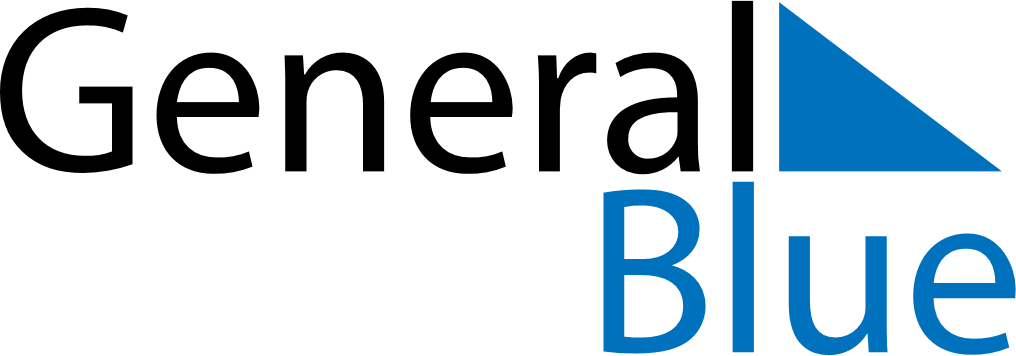 2025 – Q3Honduras  2025 – Q3Honduras  2025 – Q3Honduras  2025 – Q3Honduras  2025 – Q3Honduras  2025 – Q3Honduras  JulySundayMondayTuesdayWednesdayThursdayFridaySaturdayJuly12345July6789101112July13141516171819July20212223242526July2728293031JulyAugustSundayMondayTuesdayWednesdayThursdayFridaySaturdayAugust12August3456789August10111213141516August17181920212223August24252627282930August31SeptemberSundayMondayTuesdayWednesdayThursdayFridaySaturdaySeptember123456September78910111213September14151617181920September21222324252627September282930SeptemberSep 10: Children’s DaySep 15: Independence DaySep 17: Teacher’s Day